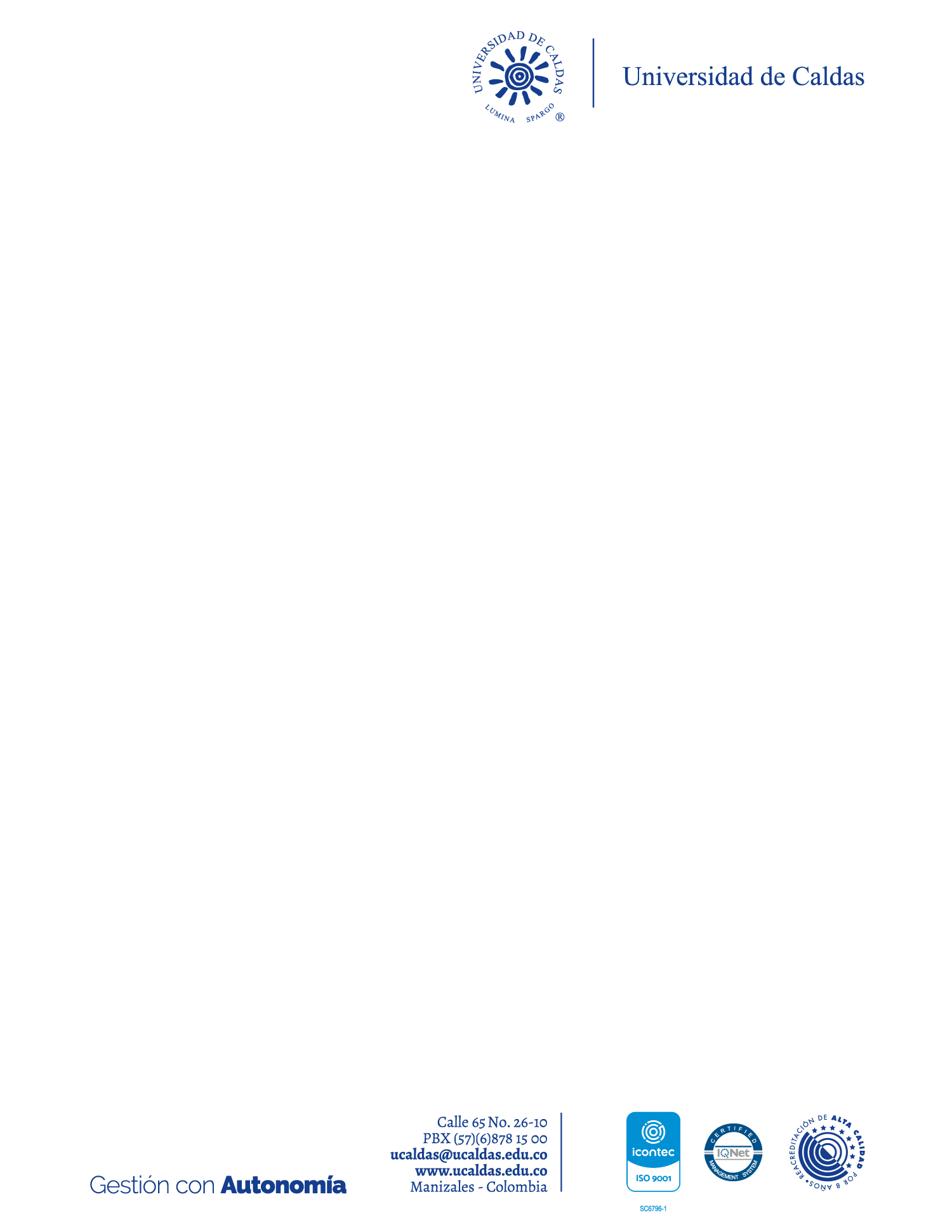 El suscrito	     identificado con cedula de ciudadanía nro.	, expreso la intención de participar como candidato para la elección de director de los programas de Ingeniería Informática y Tecnología en Sistemas informáticos.Con la firma del presente documento manifiesto no estar incurso en causales de conflicto de intereses, inhabilidad e incompatibilidad consagrados en las leyes colombianas que impidan mi eventual participación en la presente elección, además de que cumplo con los requisitos consagrados en el art. 39 del acuerdo 047 de 2017- Estatuto General.Docente de Escalafonado.Anexos: Copia de cedula de ciudadanía	   Hoja de Vida          Copia de documento que se acredite que se encuentra escalafonado. En caso de reposar esta información en la Historia          Laboral debe manifestarse por el interesado.  Firma aspiranteNOTA: El presente formato y anexos  debe ser remitido al correo facingeniería@ucaldas.edu.co UNIVERSIDAD DE CALDASFORMATO PARA INSCRIPCIÓN DE ASPIRANTES A ELECCIONESAspiranteAspiranteNombres y apellidosDocumento de identidadDepartamentoDirecciónTeléfono celularCorreo electrónico Tipo de VinculaciónFecha y hora de inscripción. (espacio exclusivo para la Secretaria del Consejo de Facultad). Se tomará la hora y fecha de llegada al correo designado para ello.